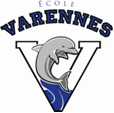 2023-2024KINDERGARTEN/ GRADE 1 SCHOOL SUPPLY LISTPlease bring the following supplies with you to Opening Day Conferences:1 backpack, approximate 18”x13”x8” (please make sure it is big enough)1 pair of indoor shoes (Non-marking soles - Velcro or slip on, please avoid laces if possible)1 change of clothes (shirt, socks, pants, underwear) to be left in school bag1 large loose fitting button-down shirt or t-shirt to be used as a paint smock 1 deck of playing cards 1 yoga mat (are available at a low cost from the dollar store)**Please ensure your child’s name printed on all of their belongings     (clothes, bags, shoes, yoga mat, etc.)The following supplies will be bulk-purchased by the school:1 pkg (24) wax crayons1 pkg. (24) coloured pencil crayons 1 pkg. (10) regular washable markers1 pkg. (12) thin point washable markers 3 dry-erase markers 1 sharpie permanent marker2 Primary Pencils2 HB pencils1 white pencil eraser1 pair of scissors2 glue sticks1 1.5” binder 2 pocket folders2 duo-tangs1 portfolio bag1 box of tissueArt supplies (water colours and paper, paintbrushes, wiggly eyes, modeling clay, etc…)Total: $40.00 Payment can be made online through the parent portal as of September 5th and are due by November 20, 2023.  Cash or cheques are also accepted.Small monetary sums may be collected throughout the year to pay for special projects or outings. Other supplies may be required.